Publicado en Madrid el 20/01/2020 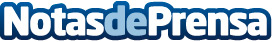 Clínica Bioláser La Moraleja: La criolipolisis se posiciona entre los tratamientos más demandados La criolipolisis se posiciona entre los tratamientos más demandados para combatir la grasa localizada. Este método innovador permite eliminar acumulaciones de grasa de forma indolora y no invasiva mediante el enfriamiento y congelación de los adipocitosDatos de contacto:Lara Jaénhttps://clinicabiolaserlamoraleja.com914 316 87Nota de prensa publicada en: https://www.notasdeprensa.es/clinica-biolaser-la-moraleja-la-criolipolisis Categorias: Nutrición Medicina alternativa http://www.notasdeprensa.es